ГАННІВСЬКА ЗАГАЛЬНООСВІТНЯ ШКОЛА І-ІІІ СТУПЕНІВПЕТРІВСЬКОЇ СЕЛИЩНОЇ РАДИ ОЛЕКСАНДРІЙСЬКОГО РАЙОНУКІРОВОГРАДСЬКОЇ ОБЛАСТІНАКАЗ11 січня 2021року                                                                                                            № 2с. ГаннівкаПро перевірку ведення класних журналів 1-10 класіву І семестрі 2020/2021 навчального рокуЗгідно з планом роботи школи у січні 2021 року здійснювалася перевірка ведення класних журналів класними керівниками та вчителями-предметниками.У ході перевірки значна увага зверталась на правильність та своєчасність заповнення журналів, виконання програмового матеріалу та оформлення тематичного оцінювання, контрольних перевірок, систему оцінювання письмових, контрольних та практичних робіт, контроль за навчальними досягненнями учнів, накопичення оцінок у різних групах учнів та виставлення оцінок за ведення зошитів.Учителями-предметниками були застосовані рекомендовані Міністерством освіти і науки України  шляхи ущільнення вивчення навчального матеріалу. Записи в класних журналах ведуться державною мовою. Переважна більшість учителів, згідно інструктивних вимог, з урахуванням динаміки особистих навчальних досягнень, здійснює тематичне, семестрове і річне оцінювання учнів. Відповідно до вказівок зазначається зміст і обсяг домашніх завдань, фіксуються бесіди з попередження дитячого травматизму.Аналіз ведення класних журналів дозволяє зробити висновки, що вчителі забезпечують реалізацію програмових вимог у початковій, основній школі, проводять поточне, тематичне, семестрове та річне оцінювання навчальних досягнень учнів, виконують необхідну кількість контрольних та інших видів робіт відповідно до рекомендацій Міністерства освіти і науки України. Перевірка показала, що більшість учителів, таких як:  Осадченко Н.М. та Пилипенко О.В. чітко й охайно ведуть записи про зміст проведених уроків, облік навчальних досягнень учнів, систематично здійснюють контроль за навчальними досягненнями учнів, правильно оформляють контрольні роботи, тематичні бали.Разом з тим, на час перевірки класних журналів було виявлено наступні недоліки в роботі вчителів:учитель Колесник А.О. не виставила у журнал оцінки за ведення зошита з української мови у 5 та 10 класі у листопаді 2020 року та за ведення зошиту з української літератури у 5 класі у листопаді 2020 року;учитель Коваленкова С.М. не виставила оцінку за ведення зошиту з алгебри у 7 класі у жовтні 2020 року;вчителі Гришаєва Л.В., Галіба О.А., Мартинюк М.А., Щурик Д.О., Коваленкова С.М. Іванова О.В. найчастіше допускають помилки у записах на сторінках журналу, виправлення балів, використання коректора;Виявлені в ході перевірки класних журналів недоліки були вчасно виправлені і не вплинули на виконання навчальних програм.У зв’язку з вищезазначеним та з метою неухильного дотримання педагогічними працівниками чинних вимог щодо порядку ведення класного журналуНАКАЗУЮ: Класним керівникам та вчителям-предметникам 1-9 класів ознайомитись із результатами перевірки класних журналів (зауваження записані на відповідній сторінці класного журналу) та усунути всі недоліки в оформленні та веденні класних журналів, про що зробити відповідні відмітки.Вчителям-предметникам:записи на сторінках класних журналів робити відповідно до єдиних орфографічних вимог;записи у класних журналах вести своєчасно, відповідно до методичних рекомендацій;Вчителям Гришаєвій Л.В., Галібі О.А., Мартинюк М.А., Щурик Д.О., Коваленковій С.М. Івановій О.В. вказати на недопустимість виправлення, закреслення, витирання та використання коректора при здійсненні записів у класному журналі.Контроль за виконанням наказу залишаю за собою.      Директор школи                                                                               О.КанівецьЗ наказом ознайомлені:                                                                        О.Гришаєва                                                                                                     Л.Гришаєва                                                                                                     О.Галіба                                                                                                     С.Коваленкова                                                                                                     О Мартинюк                                                                                                     Д.ЩурикДодаток №1до наказу директора школивід 11.01.2021 року № 2Довідкапро перевірку веденнякласних журналів 1-10 класіву І семестрі 2020/2021 навчального року по Ганнівській загальноосвітній школі І-ІІІ ступенівЗгідно з планом роботи школи у січні 2021 року здійснювалася перевірка ведення класних журналів класними керівниками та вчителями-предметниками.У ході перевірки значна увага зверталась на правильність та своєчасність заповнення журналів, виконання програмового матеріалу та оформлення тематичного оцінювання, контрольних перевірок, систему оцінювання письмових, контрольних та практичних робіт, контроль за навчальними досягненнями учнів, накопичення оцінок у різних групах учнів та виставлення оцінок за ведення зошитів.Учителями-предметниками були застосовані рекомендовані Міністерством освіти і науки України  шляхи ущільнення вивчення навчального матеріалу. Записи в класних журналах ведуться державною мовою. Переважна більшість учителів, згідно інструктивних вимог, з урахуванням динаміки особистих навчальних досягнень, здійснює тематичне, семестрове і річне оцінювання учнів. Відповідно до вказівок зазначається зміст і обсяг домашніх завдань, фіксуються бесіди з попередження дитячого травматизму.Аналіз ведення класних журналів дозволяє зробити висновки, що вчителі забезпечують реалізацію програмових вимог у початковій, основній школі, проводять поточне, тематичне, семестрове та річне оцінювання навчальних досягнень учнів, виконують необхідну кількість контрольних та інших видів робіт відповідно до рекомендацій Міністерства освіти і науки України. Перевірка показала, що більшість учителів, таких як:  Осадченко Н.М. та Пилипенко О.В. чітко й охайно ведуть записи про зміст проведених уроків, облік навчальних досягнень учнів, систематично здійснюють контроль за навчальними досягненнями учнів, правильно оформляють контрольні роботи, тематичні бали.Разом з тим, на час перевірки класних журналів було виявлено наступні недоліки в роботі вчителів:учитель Колесник А.О. не виставила у журнал оцінки за ведення зошита з української мови у 5 та 10 класі у листопаді 2020 року та за ведення зошиту з української літератури у 5 класі у листопаді 2020 року;учитель Коваленкова С.М. не виставила оцінку за ведення зошиту з алгебри у 7 класі у жовтні 2020 року;вчителі Гришаєва Л.В., Галіба О.А., Мартинюк М.А., Щурик Д.О., Коваленкова С.М. Іванова О.В. найчастіше допускають помилки у записах на сторінках журналу, виправлення балів, використання коректора;Виявлені в ході перевірки класних журналів недоліки були вчасно виправлені і не вплинули на виконання навчальних програм.У зв’язку з вищезазначеним та з метою неухильного дотримання педагогічними працівниками чинних вимог щодо порядку ведення класного журналуПРОПОНУЮ: Класним керівникам та вчителям-предметникам 1-9 класів ознайомитись із результатами перевірки класних журналів (зауваження записані на відповідній сторінці класного журналу) та усунути всі недоліки в оформленні та веденні класних журналів, про що зробити відповідні відмітки.Вчителям-предметникам:записи на сторінках класних журналів робити відповідно до єдиних орфографічних вимог;записи у класних журналах вести своєчасно, відповідно до методичних рекомендацій;Вчителям Гришаєвій Л.В., Галібі О.А., Мартинюк М.А., Щурик Д.О., Коваленковій С.М. Івановій О.В. вказати на недопустимість виправлення, закреслення, витирання та використання коректора при здійсненні записів у класному журналіЗДНВР Гришаєва О.В.				   	Січень 2021 рокуДодаток №2до наказу директора школивід 11.01.2021 року № 2Довідкапро перевірку класних журналіву грудні  2020/2021 н.р.по Володимирівській загальноосвітній школі І-ІІ ступенів, філії Ганнівської загальноосвітньої школи І-ІІІ ступенів	Відповідно до плану роботи  школи у кінці грудня 2020 року було здійснено перевірку стану ведення класних журналів 1-9 класів за І семестр щодо виконання єдиних вимог в оформленні класних журналів, об’єктивності оцінювання учнів  та виконання  наказу МОН України від 03.06.2008 р. № 496 «Про затвердження Інструкції з ведення класного журналу учнів 5-11(12) класів загальноосвітніх навчальних закладів».	За наслідками  було встановлено наступне.Класні журнали в основному ведуться грамотно, відповідно до Інструкції з ведення класного журналу учнів 5-11(12) класів загальноосвітніх навчальних закладів, затверджена наказом МОНУ від 03.06.2008 № 496, Записи у класних журналах здійснюються класними керівниками та вчителями – предметниками  мовою навчання  в основному  чітко й охайно. Розподіл сторінок журналу за навчальними предметами відповідає робочому навчальному планові, розробленого відповідно до Типових навчальних планів, затверджених Міністерством освіти і науки України. Класні керівники записують на сторінках відповідних розділів журналу за абеткою прізвища й імена учнів повністю, не скорочуючи імена, прізвище, ім'я, по-батькові вчителя – предметника записують повністю.Записи ведуться пастою одного кольору (чорною), розбірливим почерком. Вчителі вчасно записують дату проведення, тему уроку і домашнє завдання, виставляють поточні, підсумкові, семестрові оцінки; оцінки за письмові, практичні, лабораторні роботи, контрольні роботи; ведуть тематичний облік навчальних досягнень учнів, відповідно до наказу МОН України від 03.06.2008 р. № 496. Тематична оцінка виставляється на підставі результатів засвоєння учнем матеріалу теми протягом її вивчення, враховуючи всі види навчальної діяльності, що підлягали оцінюванню протягом теми. Бали за ведення зошитів з української мови та літератури, зарубіжної літератури, математики, іноземної мови виставляються щомісяця. Оцінювання в основному відповідає «Загальним критеріям оцінювання навчальних досягнень учнів у системі загальної середньої освіти»       Відповідно до вимог здійснюється вчителями  календарне планування та оформлення запису тем уроків, видів робіт на уроці, оформлення домашніх завдань.У всіх журналах у наявності листи здоров’я встановленого зразка. Записи стосовно учнів, які за станом здоров’я звільнені від уроків фізичного виховання,  трудового навчання або зараховані до підготовчої групи  здійснюються відповідно до вимог: на підставі довідок ЛКК. Класні керівники виконують свої обов’язки з ведення журналів: щодня ведеться облік відвідування учнів; записуються вчасно теми проведених бесід і класних годин, передбачених планами виховної роботи.Прибуття та вибуття учнів знаходить відображення через вказівку номера наказу та дати. Заповнено сторінки загальних відомостей про учнів та їхніх батьків, номери особових справ учнів. На відповідних сторінках відображено інструктаж з правил безпеки.Але поряд із позитивними моментами встановлено ряд недоліків при веденні класних журналів.  На момент перевірки 31.12.2020 року були виявлені наступні недоліки:- вчасно писати прізвище вчителя та назву предмета  в класних журналах;- 4 клас (класний керівник Гирик В.І.) на сторінці «Українська мова» пропущено дату 05.11  в Обліку навчальних досягнень; зустрічається заклеювання;- 6 клас (класний керівник Іщенко І.В.) застосовує коректор і пропускає колонку між семестровою та скоригованою;- 6 клас (вчитель Рябошапка Ю..) застосовує коректор, на с.19  зроблено запис  поза таблицею, за зошити оцінки  виставлено олівцем.- 8 клас (вчитель Піцик М.С.) Дати 29.12 та 31.12 стоять після семестрової- Не всі класні керівники вчасно записують зміст проведених бесід з безпеки життєдіяльності.Рекомендації:Учителям початкових класів та вчителям–предметникам, які викладають в 1-4 класах:Опрацювати «Методичні рекомендації щодо заповнення Класного журналу учнів початкових класів Нової української школи» та  «Методичні рекомендації щодо заповнення класного журналу для 1-4 класів загальноосвітніх навчальних закладів».                                                                                                               До 10.01.2021 2. Учителям початкових класів та вчителям–предметникам2.1. Вчителям-предметникам вчасно виставляти оцінки за усі види робіт, не допускати виправлення оцінок, дат та змісту проведених уроків, ретельно вести записи в журналах, дотримуватись об`єктивності при виставленні оцінок за теми, семестр, рік; вести тематичний облік знань учнів, своєчасно записувати проведені уроки та домашні завдання.Упродовж навчального року2.2. Не використовувати коректор, не допускати виправлень та підтирань								 Упродовж навчального року2.3. Уважно робити записи в класному журналі.Упродовж навчального року2.4. Класним керівникам регулярно вести сторінку обліку відвідування учнями занять, проводити бесіди з попередження дитячого травматизму. уникати формального ставлення до проведення відповідної роботи, проводити інструктажі з безпеки життєдіяльності з відсутніми учнями в дні відвідування ними школи та оформляти на сторінках класного журналу згідно вимог із записом дати.Упродовж навчального року2.5.Недоліки по веденню класних журналів усунути до 10.01.2021 р.Заступник завідувача з навчально – виховної роботи   Т.Погорєла Січень 2021Додаток №3до наказу директора школивід 11.01.2021 року № 2Довідка про результати перевірки стану веденнякласних журналів по Іскрівській загальноосвітній школі І-ІІІ ступенів, філії Ганнівської загальноосвітньої школи І-ІІІ ступенів	Відповідно до плану роботи  школи було здійснено перевірку стану ведення класних журналів 1-11 класів щодо виконання єдиних вимог в оформленні класних журналів.	За наслідками  було встановлено наступне:1. Класні журнали в основному ведуться грамотно.2. Записи у класних журналах здійснюються класними керівниками та вчителями–предметниками  мовою навчання  в основному  чітко й охайно. Розподіл сторінок журналу за навчальними предметами відповідає робочому навчальному планові, розробленого відповідно до Типових навчальних планів, затверджених Міністерством освіти і науки України. Класні керівники записують на сторінках відповідних розділів журналу за абеткою прізвища й імена учнів повністю, не скорочуючи імена, прізвище, ім'я, по батькові вчителя–предметника записують повністю.Записи ведуться пастою одного кольору, розбірливим почерком. Вчителі вчасно записують дату проведення, тему уроку і домашнє завдання, виставляють поточні, підсумкові, семестрові оцінки; оцінки за письмові, практичні, лабораторні роботи, контрольні роботи; ведуть тематичний облік навчальних досягнень учнів. Тематична оцінка виставляється на підставі результатів засвоєння учнем матеріалу теми протягом її вивчення, враховуючи всі види навчальної діяльності, що підлягали оцінюванню протягом теми. Бали за ведення зошитів з української мови та літератури, математики, іноземної мови виставляються щомісяця.        Відповідно до вимог здійснюється вчителями  календарне планування та оформлення запису тем уроків, видів робіт на уроці, оформлення домашніх завдань.Класні керівники виконують свої обов’язки з ведення журналів: щодня ведеться облік відвідування учнів; записуються вчасно теми проведених бесід і класних годин, передбачених планами виховної роботи.Прибуття та вибуття учнів знаходить відображення через вказівку номера наказу та дати. Заповнено сторінки загальних відомостей про учнів та їхніх батьків, номери особових справ учнів. На відповідних сторінках відображено інструктаж з правил безпеки.   Виходячи з вище зазначеного, рекомендую:1. Класним керівникам та вчителям–предметникам:1.1. Своєчасно вести записи в журналах, строго дотримуючись вказівок щодо ведення журналів та методичних рекомендацій;1.2. Дотримуватися відповідності записів у класному журналі з календарними планами.     1.3. Охайно вести записи в журналах, не допускати виправлень. 2. Класним керівникам: 2.1. Своєчасно здійснювати записи проведених бесід по застереженню дитячого травматизму та їх відпрацювання з дітьми, які були відсутні.Заступник завідувача                                                                         Н. Бондарєва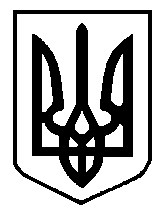 